Dějepis Pokračujeme v zápisu do sešituKultura ve starověkém ŘeckuŘecké umění:A) Architektura (s. 95)
- řecké stavby: Akropolis, Pantheon, Héřin chrám
- veřejné stavby - úřady, lázně, chrámy, tržnice, divadla, stadiony, školy
- materiál: kámen a mramor
- sloupy, malby, sochy, štíty, římsy
- města stavěli podle plánůNakresli sloupy do sešitu: dórský, iónský, korintský
B) Výtvarné umění (s. 93 – 94)
- malířství - dochovalo se jen na vázách a mozaikách a v římských kopiích
- sochařství - zobrazovalo krásu lidského těla a ducha 
(sochař: Feidias)

C) literatura (s. 90 – 91)
- odborná
- poezie, hry, proslovy
- Aischylos, Euripides, Sofokles
- eposy: Ilias a Odyssea – údajný autor - slepý básník HomérKřížovka – Vylušti doplňovačku do sešitu a vysvětli význam tajenky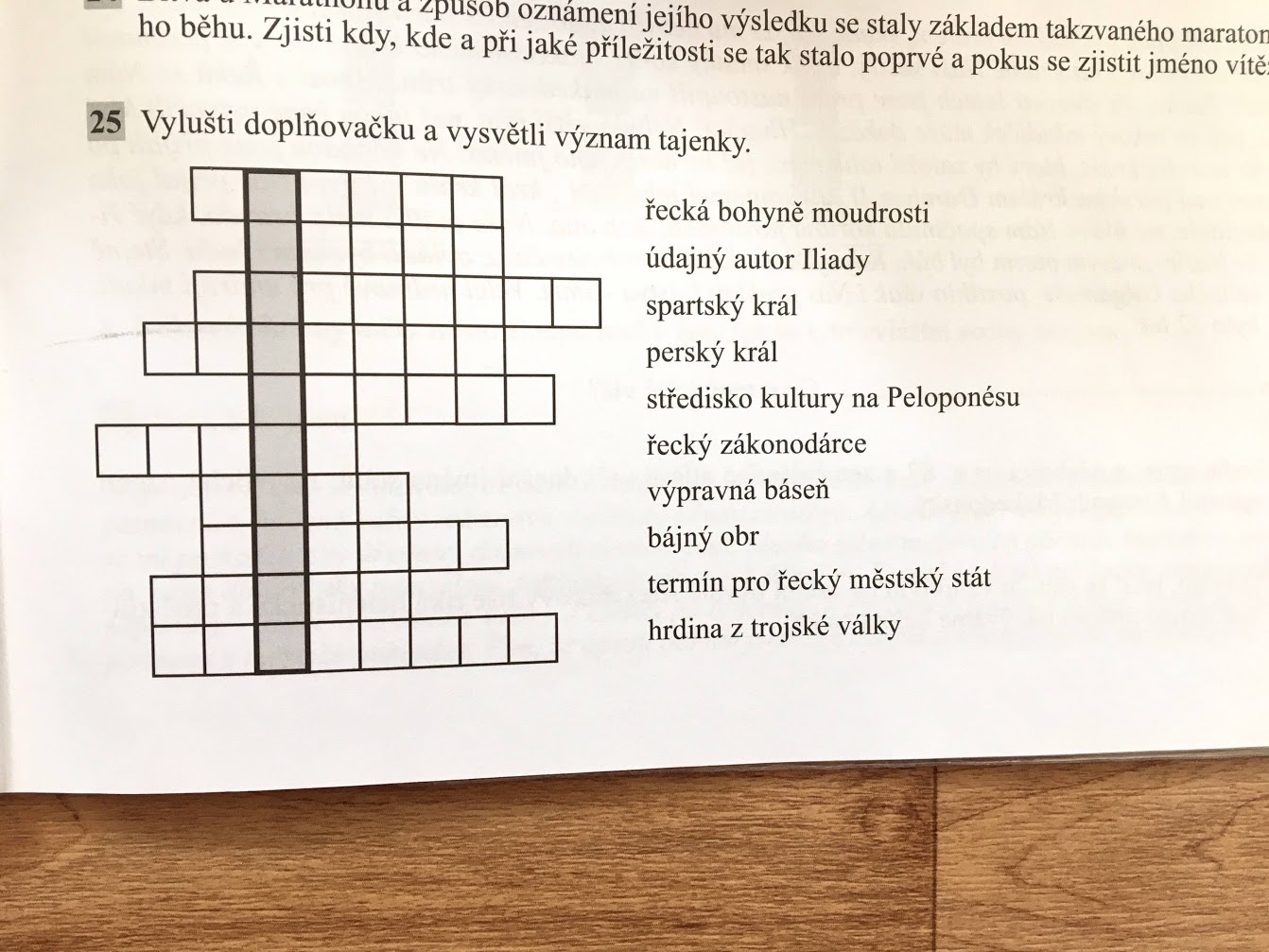 